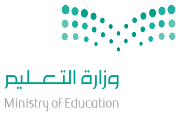                المملكة العربية السعودية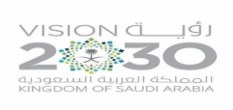                     وزارة التعليم                    الثانوية                                                                                   فجابة الأهداف السلوكيةالإجرائيةالمحتوىالمحتوىاستراتيجياتالتدريس الحديثةاستراتيجياتالتدريس الحديثةطرق وأساليب التدريسالوسائل والتقنيات المستخدمةالمهاراتالمكتسبةالمهاراتالمكتسبةالتقويم1- أن تعدد المتعلمة اثنين من  أنواع الحاجات الإنسانية.2-أن تميز المتعلمة بين خصائص الحاجات الإنسانية . أن توضح المتعلمة  كيف يشبع الإنسان حاجاته المادية والغير مادية .أنواع الحاجات:الحاجات الأساسية (الضرورات)     حاجات الأمن     الحاجات الاجتماعيةخصائص الحاجات الإنسانية : قابية للأشباع ـ متعددة ـ متجددة ـ متزايدة ـ متباينة ـ ملحة .كيف يشبع الإنسان حاجاته ؟ الحاجات المادية يتم إشباعها عن طريق الحصول على السلعة أو الخدمة المناسبة مثل الطعام .الحاجات الغير مادية من المواقف والعلاقات التي يتم بناؤها على مر السنين  مثل الأمن  أنواع الحاجات:الحاجات الأساسية (الضرورات)     حاجات الأمن     الحاجات الاجتماعيةخصائص الحاجات الإنسانية : قابية للأشباع ـ متعددة ـ متجددة ـ متزايدة ـ متباينة ـ ملحة .كيف يشبع الإنسان حاجاته ؟ الحاجات المادية يتم إشباعها عن طريق الحصول على السلعة أو الخدمة المناسبة مثل الطعام .الحاجات الغير مادية من المواقف والعلاقات التي يتم بناؤها على مر السنين  مثل الأمن   التعلم التعاوني تمثيل الأدوار الخرائط الذهنية التعلم باللعب التعلم النشط حل المشكلات تعلم الأقران العصف الذهني التفكير الناقد التفكير الإبداعي البحث والاستكشاف خرائط المفاهيم أخرى........................................................................ التعلم التعاوني تمثيل الأدوار الخرائط الذهنية التعلم باللعب التعلم النشط حل المشكلات تعلم الأقران العصف الذهني التفكير الناقد التفكير الإبداعي البحث والاستكشاف خرائط المفاهيم أخرى........................................................................حوارومناقشةاستنتاجإلقائيةعرضاستقرائيةمحاضرةأخرى............................................................كتاب الطالب كتاب النشاطجهاز العرضشفافياتجهاز تسجيلمجسماتعيناتفيلم تعليميلوحاتمراجعأخرى...............................................................*عمليات التعلم الأساسية:الملاحظةالتصنيفجمع المعلوماتالاستنتاجأخرى..........................*عمليات التفكير الإبداعي:المرونةالطلاقةالأصالةالخيالالعصف الذهني*التفكير الناقد:تحديد الأولوياتالاستدلال أخرى..........................*عمليات التعلم الأساسية:الملاحظةالتصنيفجمع المعلوماتالاستنتاجأخرى..........................*عمليات التفكير الإبداعي:المرونةالطلاقةالأصالةالخيالالعصف الذهني*التفكير الناقد:تحديد الأولوياتالاستدلال أخرى..........................س: عددي اثنان من أنواعالحاجات الإنسانية؟س: اختاري الإجابة الصحيحة :بمعنى أنه إذا تأخر إشباع حاجة معينة فإن الشعور بالحرمان يزداد ( قابلة الإشياع ـ متعددة ـ متجددة ) .( الحاجة الإنسانية قابلة للإشباع ـ ملحة ـ متباينة ) وضحي كيف يشبع الإنسان حاجاته المادية ؟القرآن الكريمالسنة النبويةالحياةالأحداث الجاريةأخرى.................................القرآن الكريمالسنة النبويةالحياةالأحداث الجاريةأخرى.................................الملاحظةاسئلة وأجوبةأداء عملياختباراتأخرى..........................الملاحظةاسئلة وأجوبةأداء عملياختباراتأخرى..........................ورقة عملبحوثسلالم التقديرتقاريراستباناتأخرى...................ورقة عملبحوثسلالم التقديرتقاريراستباناتأخرى...................ورقة عملبحوثسلالم التقديرتقاريراستباناتأخرى...................ورقة عملبحوثسلالم التقديرتقاريراستباناتأخرى...................الواجب المنزلي:الواجب المنزلي: